              Хмельницька обласна 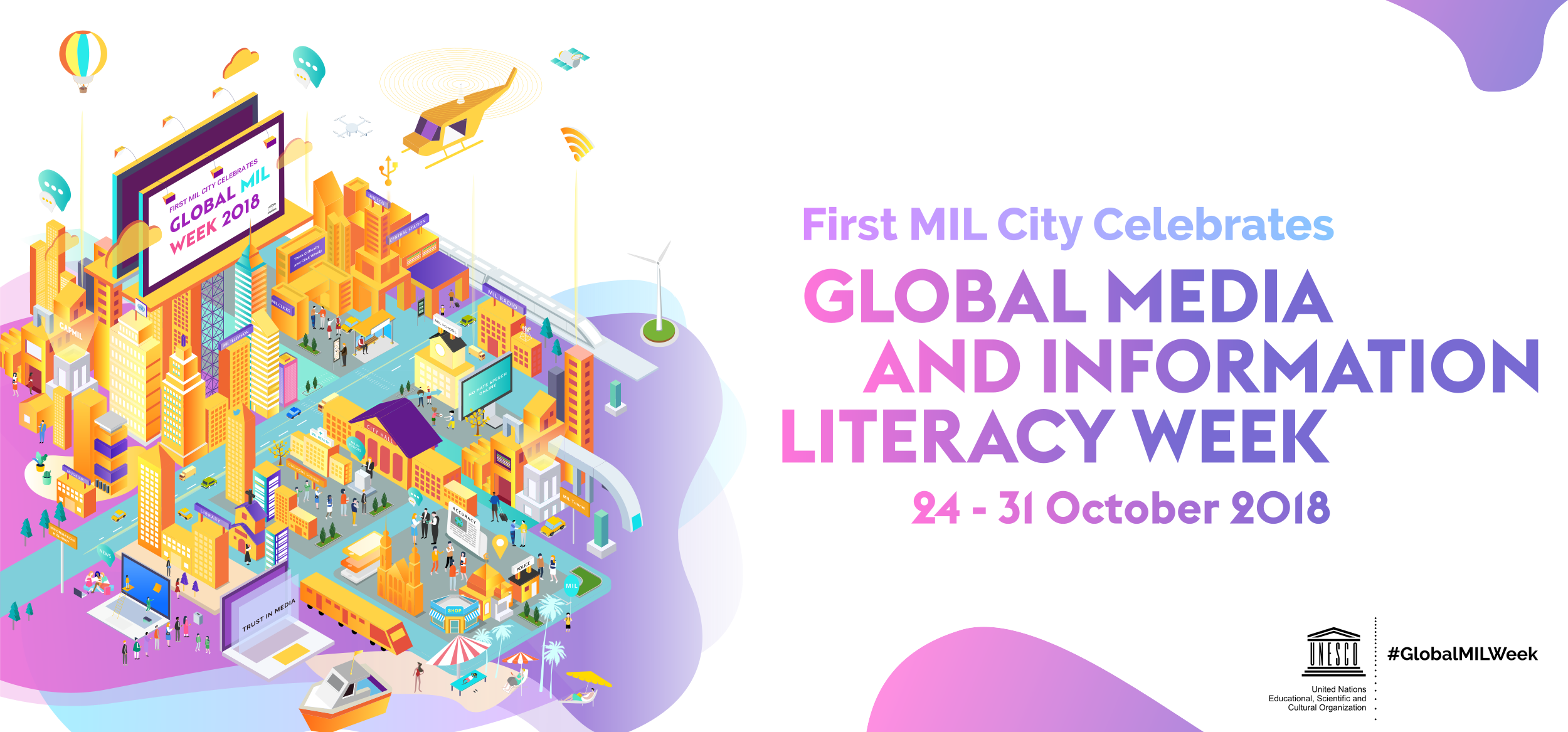                                                                                  універсальна наукова бібліотека Прес-реліз Тиждень медійно-інформаційної грамотності«Медійно та інформаційно грамотні міста»                                                 (за ініціативи ЮНЕСКО)Дата проведення:                                                                   Місце проведення:24-31 жовтня 2018 року                                                           Хмельницька ОУНБ                                                                                               вул. Героїв Майдану, 28Мета тижня: проаналізувати досягнення, продемонструвати внесок і можливості бібліотеки у розбудові медійно та інформаційно грамотного суспільства. Медійно-інформаційна грамотність, за концепцією ЮНЕСКО, об’єднує три взаємопов’язані комплекси компетенцій – інформаційну грамотність, медіаграмотність і технологічну/цифрову грамотність. Інформаційна грамотність – вміння знаходити, аналізувати, використовувати інформацію.   Медіаграмотність – вміння отримувати доступ до медіа, аналізувати контент, оцінювати медіаповідомлення, а також створювати контент для самовираження та спілкування. Технологічна або цифрова грамотність передбачає вміння користуватись сучасними інформаційними технологіями та програмним забезпеченням з урахуванням усіх можливостей, що надає інформаційний прогрес.Доступ до інформації розширює можливості участі в демократичних процесах, у розвитку громад, в ухваленні зважених рішень. Але, окрім переваг, існують також загрози, такі як фейкові новини, дезінформація, альтернативні факти, пропаганда, вибіркова історія, пост-правда, відсутність толерантності, радикалізація тощо. Тож людям потрібні інструменти, знання і навики, що допоможуть їм орієнтуватися в медійному та інформаційному середовищі. ЮНЕСКО підкреслює, що цього року пріоритетом Всесвітнього тижня медійно-інформаційної грамотності є пошук нових креативних підходів до медійно-інформаційної освіти. Важливо знайти способи підвищення результативності і забезпечити довготривалий ефект, залучаючи різні зацікавлені сторони – громадських активістів, бібліотекарів, науковців, освітян, а також політиків, приватний сектор, галузь медіа та комунікацій, міжнародні організації. Цьогорічний Тиждень допомагає реалізації Цілей сталого розвитку ООН, зокрема: Цілі 4: Якісна освіта; Цілі 5: Гендерна рівність; Цілі 11: Сталий розвиток міст та спільнот; Цілі 16: Мир і справедливість.     У рамках Тижня медійно-інформаційної грамотності у бібліотеці відбудеться ряд заходів:За довідками звертатись: тел.65-80-84ДатаЧас проведенняЗахідВиконавці24 жовтня12.4514.00Відкриття Тижня медійно-інформаційної грамотності Медіадень: «Медіамистецтво у бібліотеці: компютерна графіка, анімація,   віртуальна реальність»Інтернет-простір:безпечна веб-країна. Поради психолога. Інтерактивний захід з елементами тренігу.Виставка  плакатівВМЧЗ25 жовтня15.0013.30Академічна доброчесність - запорука якісної освіти.»   Твоя точка  зору.Електронні ресурси нашої бібліотеки.ВЛІМІБВ28 жовтня15.0014.30Інформаційний екскурс. «Доступ до Інтегрованого ресурсу – електронної бібліотеки «Культура України».Віддалений доступ до електронних ресурсів бібліотеки. Інформаційна година.  «Зайди до бібліотеки не виходячи з дому»ВЗВВЛ, ІБВ29 жовтня11.00Вебінар для працівників бібліотек ОТГ «Використання електронних ресурсів у формуванні фонду бібліотек»30 жовтня14.00Презентація електронних краєзнавчих ресурсів бібліотеки.ВК31 жовтня15.00День медійної  культури у бібліотеці. Підсумки тижня.